Speak Up Grants May 2023 - Application Form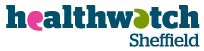 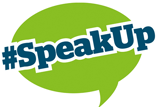 You can complete this form and email or post it back to us. There is also a Google Forms version online – visit tinyurl.com/HWSspeakup2023Please get in touch if you’d like to talk about your project idea before submitting an application (contact details are at the bottom of this form).
Please return completed applications to: 
Speak Up Grants, Healthwatch Sheffield, The Circle, 33 Rockingham Lane, Sheffield, S1 4FW 
or email: info@healthwatchsheffield.co.uk by 9am Monday 5th June 2023. Tel: 0114 253 6688Name of groupName of groupName of groupName of groupName of groupPlease describe your organisation type (e.g. not for profit, voluntary or community group, charity)Please describe your organisation type (e.g. not for profit, voluntary or community group, charity)Charity number (if applicable – you don’t have to be a registered charity to apply)Charity number (if applicable – you don’t have to be a registered charity to apply)Charity number (if applicable – you don’t have to be a registered charity to apply)Contact details:Contact details:Contact details:Contact details:Contact details:Name: Name: Address:Address:Address:Role:Role:Address:Address:Address:Telephone number(s):Telephone number(s):Email:Email:Email:Please describe the project you would like to carry out – what area of health or social care would you aim to explore, and how would you reach local people to gather their views and experiences? (To help with this, please refer to ‘what sort of activities can the grant be used for’ in the guidance document)Please describe the project you would like to carry out – what area of health or social care would you aim to explore, and how would you reach local people to gather their views and experiences? (To help with this, please refer to ‘what sort of activities can the grant be used for’ in the guidance document)Please describe the project you would like to carry out – what area of health or social care would you aim to explore, and how would you reach local people to gather their views and experiences? (To help with this, please refer to ‘what sort of activities can the grant be used for’ in the guidance document)Please describe the project you would like to carry out – what area of health or social care would you aim to explore, and how would you reach local people to gather their views and experiences? (To help with this, please refer to ‘what sort of activities can the grant be used for’ in the guidance document)Please describe the project you would like to carry out – what area of health or social care would you aim to explore, and how would you reach local people to gather their views and experiences? (To help with this, please refer to ‘what sort of activities can the grant be used for’ in the guidance document)Why have you chosen this area to focus on? What do you hope the outcomes will be?Why have you chosen this area to focus on? What do you hope the outcomes will be?Why have you chosen this area to focus on? What do you hope the outcomes will be?Why have you chosen this area to focus on? What do you hope the outcomes will be?Why have you chosen this area to focus on? What do you hope the outcomes will be?Please describe the groups or individuals from whom you are proposing to gather feedback/views (eg people you work with in a certain geographical area, people with specific health conditions)Please describe the groups or individuals from whom you are proposing to gather feedback/views (eg people you work with in a certain geographical area, people with specific health conditions)Please describe the groups or individuals from whom you are proposing to gather feedback/views (eg people you work with in a certain geographical area, people with specific health conditions)Please describe the groups or individuals from whom you are proposing to gather feedback/views (eg people you work with in a certain geographical area, people with specific health conditions)Please describe the groups or individuals from whom you are proposing to gather feedback/views (eg people you work with in a certain geographical area, people with specific health conditions)Please provide a brief explanation of what you plan to spend the funding on (eg staffing costs, room hire, food)Please provide a brief explanation of what you plan to spend the funding on (eg staffing costs, room hire, food)Please provide a brief explanation of what you plan to spend the funding on (eg staffing costs, room hire, food)Please provide a brief explanation of what you plan to spend the funding on (eg staffing costs, room hire, food)Please provide a brief explanation of what you plan to spend the funding on (eg staffing costs, room hire, food)Please confirm that you are able to work with Healthwatch Sheffield in the way set out in the guidance document (Please tick or write)Please confirm that you are able to work with Healthwatch Sheffield in the way set out in the guidance document (Please tick or write)Please confirm that you are able to work with Healthwatch Sheffield in the way set out in the guidance document (Please tick or write)Please confirm that you are able to work with Healthwatch Sheffield in the way set out in the guidance document (Please tick or write)We confirm that the information in the application is correct and we confirm that the organisation’s account requires a minimum of two signatories (This should be completed by two account signatories – electronic signatures will be accepted).We confirm that the information in the application is correct and we confirm that the organisation’s account requires a minimum of two signatories (This should be completed by two account signatories – electronic signatures will be accepted).We confirm that the information in the application is correct and we confirm that the organisation’s account requires a minimum of two signatories (This should be completed by two account signatories – electronic signatures will be accepted).We confirm that the information in the application is correct and we confirm that the organisation’s account requires a minimum of two signatories (This should be completed by two account signatories – electronic signatures will be accepted).We confirm that the information in the application is correct and we confirm that the organisation’s account requires a minimum of two signatories (This should be completed by two account signatories – electronic signatures will be accepted).Name:Role:Role:Signature:Signature:Name:Role:Role:Signature:Signature: